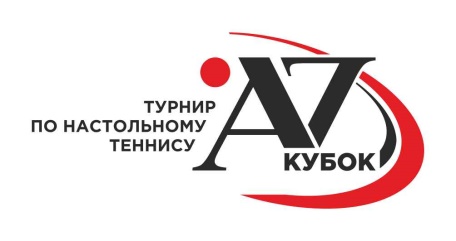 СПИСОК УЧАСТНИКОВВСЕРОССИЙСКИХ СОРЕВНОВАНИЙ ПО НАСТОЛЬНОМУ ТЕННИСУ СРЕДИ ЮНИОРОВ И ЮНИОРОК ДО 18 ЛЕТ«КУБОК АЛЕКСАНДРАЗАХАРОВА»31.10—03.11.2022 ВЕРХНЯЯ ПЫШМА (БАЛТЫМ) СШОР ЛИДЕРЮНИОРЫ ДО 18 ЛЕТ (2005—2014)ЮНИОРЫ ДО 18 ЛЕТ (2005—2014)ЮНИОРЫ ДО 18 ЛЕТ (2005—2014)ЮНИОРЫ ДО 18 ЛЕТ (2005—2014)ЮНИОРЫ ДО 18 ЛЕТ (2005—2014)ЮНИОРЫ ДО 18 ЛЕТ (2005—2014)ЮНИОРЫ ДО 18 ЛЕТ (2005—2014)ЮНИОРЫ ДО 18 ЛЕТ (2005—2014)№ п/пФамилия ИмяДата рожденияРазрядРейтинг ФНТРГородРегионЛичный тренер1ВИНОГРАДОВ Дмитрий02.12.2005МС1442СамараСамарская областьЧубаров Д.Н., Павленко В.П2ЧЕПКАСОВ Виталий29.09.2006I979СамараСамарская областьЧубаров Д.Н., Павленко В.П3ГУЛЕВСКИЙ Андрей09.03.2005МС955ЛипецкЛипецкая областьГулевская М.Л.4ШИЛОВ Глеб30.07.2006КМС939МоскваМоскваСтупаченко Л.Н., Хурцилава Т.Р.5ЯНОВСКИЙ Артем28.07.2006КМС939Санкт-ПетербургСанкт-ПетербургКатышев С.А.6МИРОНОВ Артем18.07.2006КМС897МоскваМоскваТимофеева Р.А.7НАБИЕВ Даниэль10.08.2006I854СамараСамарская областьЧубаров Д.Н., Павленко В.П8РЫБАКОВ Никита14.05.2009I807ОренбургОренбургская областьАндрианов С.В. Ивонин В.А. Ивонина О.Н.9ЧЕРНОКНИЖНИКОВ Александр21.05.2005МС803ЛипецкЛипецкая областьСинченко В.С.10ВАСИКОВ Евгений30.03.2008КМС776КазаньРеспублика ТатарстанЖижикин Д.В., Кузьмин В.М.11ВИНОГРАДОВ Иван24.01.2008КМС737МоскваМоскваВиноградов А.В.12ФАЙЗУЛЛИН Артур15.07.2008I731ОренбургОренбургская областьАндрианов С.В. Ивонин В.А. Ивонина О.Н.13ШУБОВ Ярослав21.03.2007КМС715ЕкатеринбургСвердловская область14ЛОПИН Арсений12.11.2008КМС699ЕкатеринбургСвердловская область15КУРБАСОВ Иван02.02.2006КМС697МоскваМоскваРубцов И.А.16АДИГЕЗАЛОВ Руслан07.07.2009КМС694г. АрмавирКраснодарский крайАдигезалов Т.Р.17МАКОЯН Георгий10.11.2008I648Самара Самарская областьВязова Е.Л. Мохначева Е.Ю18ТЮЛЕНЕВ Александр28.05.2008I632ЕкатеринбургСвердловская область19АРИСТОВ Александр16.03.2006I564МоскваМоскваРубцов И.А.20ВАРФОЛОМЕЕВ Захар04.04.2010I557ОренбургОренбургская областьИвонин В.А. Ивонина О.Н.21ШТЕЛЬВАК Евгений03.10.2008I548ЕкатеринбургСвердловская область22КИСЕЛЕВ Эдгард23.12.2008I539ХимкиМосковская областьБочков Денис Алексеевич23ЯМЩИКОВ Артем30.01.2009КМС538УхтаРеспублика КомиБоровик А.В.24ШИШКАНОВ Богдан04.05.2008I523КазаньРеспублика ТатарстанЖижикин Д.В., Кузьмин В.М.25УРЮПИН Василий18.08.2006I494ОренбургОренбургская областьПотапова Л.Н.26КУРЬЯНОВ Никита01.11.2006I486г. ЧебоксарыРеспублика ЧувашияБалов Д.В.27ТОЛКУШКИН Василий02.10.2008I486ХимкиМосковская областьБочков Денис Алексеевич28ШИШКИН Павел24.09.2005I482Санкт-ПетербургСанкт-ПетербургШевцова Е.Г.29ГЛАДЫШ Илья02.07.2010I479ОренбургОренбургская областьИвонин В.А. Жовнир Д.Г30ЯШНЕВ Денис14.02.2006КМС473Верхняя ПышмаСвердловская областьЗаведеева О.А.31ШАКИН Илья17.08.2007КМС469МоскваМоскваСтупаченко Л.Н., Хурцилава Т.Р.32ЦВЕТКОВ Лев12.05.2008КМС465Санкт-ПетербургСанкт-ПетербургБородин В.В.33КРИВОШАПКИН Изот26.05.2009I464МоскваМоскваСтупаченко Л.Н., Хурцилава Т.Р.34ПЕТРОВ Егор05.09.2007I457КрасноярскКрасноярский крайВохмянин В.С., Матвиенко А.Н.35ПОПОВ Павел07.02.2007КМС428МоскваМоскваТяпкин С.Е.36ДМИТРИЕВ Антон19.02.2006КМС411Санкт-ПетербургСанкт-ПетербургГоловлев А.Г.37ПОЛЕВОЙ Илья15.02.2008I389КазаньРеспублика ТатарстанЖижикин Д.В., Кузьмин В.М.38СЛОБОДЧИКОВ Илья22.05.2006I389ВсеволожскЛенинградская областьКонцунтейло А.Д.39СТЕБУНОВ Александр28.08.2007I378МоскваМоскваШевцова Ю.В. Шулимова Т.В.40ЗИМА Семен23.06.2005КМС368Верхняя ПышмаСвердловская областьЗаведеева О.А.41ОСТАШОВ Артем26.04.2006I363Москва Москва Рубцов Игорь Александрович 42ВАРУШКИН Данил18.02.2005КМС351ПермьПермский крайБрайловский Е.М.43ОРЕХОВ Леонид13.03.2006I348Верхняя ПышмаСвердловская областьЗаведеева О.А.44ВЛАСОВ Дмитрий11.04.2008I345КрасноярскКрасноярский крайМиронов В.М.45КИСЕЛЕВ Вадим07.07.2006I340ЛипецкЛипецкая областьСинченко В.С.46КЛОЧКО  Никита27.12.2009I335МоскваМоскваСтупаченко Л.Н., Хурцилава Т.Р.МЕСТА ПРОВОДЯЩЕЙ ОРГАНИЗАЦИИМЕСТА ПРОВОДЯЩЕЙ ОРГАНИЗАЦИИМЕСТА ПРОВОДЯЩЕЙ ОРГАНИЗАЦИИМЕСТА ПРОВОДЯЩЕЙ ОРГАНИЗАЦИИМЕСТА ПРОВОДЯЩЕЙ ОРГАНИЗАЦИИМЕСТА ПРОВОДЯЩЕЙ ОРГАНИЗАЦИИМЕСТА ПРОВОДЯЩЕЙ ОРГАНИЗАЦИИ47РЫЖЕНКОВ Павел27.08.2009I333МоскваМоскваШевцова Ю.В. Шулимова Т.В.48ЕВСТИФЕЕВ Алексей29.11.2005I325КрасноярскКрасноярский крайВохмянин В.С., Матвиенко А.Н.ЛИСТ ОЖИДАНИЯЛИСТ ОЖИДАНИЯЛИСТ ОЖИДАНИЯЛИСТ ОЖИДАНИЯЛИСТ ОЖИДАНИЯЛИСТ ОЖИДАНИЯЛИСТ ОЖИДАНИЯ49АНИСИМОВ Тимофей01.06.2008I306ТверьТверская областьСтадниченко А.А.50ГОРБУНОВ Доминтиан13.08.2007КМС304Верхняя ПышмаСвердловская областьКарманова П.А.51УЕДРАОГО Родион13.11.2009I300ХимкиМосковская областьБочков Денис Алексеевич52МАКСИМОВ Георгий24.10.2008I288ОренбургОренбургская область53КАРМАНОВ Дмитрий01.05.2008I286Верхняя ПышмаСвердловская областьКарманова П.А.54ПЯТЛИН Тимофей30.07.2008I258Верхняя ПышмаСвердловская областьКарманова П.А.55ХИСМАТУЛЛИН Эмиль06.07.2006КМС251г. УфаРеспублика БашкортостанСемёнов К.С.56ГАБОВ Александр12.03.2005I247Верхняя ПышмаСвердловская областьЗаведеева О.А.57ТАРАСОВ Семен19.10.2006КМС197ЧелябинскЧелябинская областьТарасова Н.Н.58АНДРЮЩЕНКО Александр15.02.2005КМС166г. УфаРесп. БашкортостанСемёнов К.С.59БЕЛОУСОВ Максим22.06.2005I163Верхняя ПышмаСвердловская областьЗаведеева О.А.60БАБИКОВ Иван23.03.2007I116Верхняя ПышмаСвердловская областьКарманова П.А.61ИВАНОВ Дмитрий18.10.2005I102Верхняя ПышмаСвердловская областьЗаведеева О.А.62ФИРСОВ Денис31.07.2006КМС41г. УфаРесп. БашкортостанСемёнов К.С.ЮНИОРКИ ДО 18 ЛЕТ (2005—2014)ЮНИОРКИ ДО 18 ЛЕТ (2005—2014)ЮНИОРКИ ДО 18 ЛЕТ (2005—2014)ЮНИОРКИ ДО 18 ЛЕТ (2005—2014)ЮНИОРКИ ДО 18 ЛЕТ (2005—2014)ЮНИОРКИ ДО 18 ЛЕТ (2005—2014)ЮНИОРКИ ДО 18 ЛЕТ (2005—2014)ЮНИОРКИ ДО 18 ЛЕТ (2005—2014)№ п/пФамилия ИмяДата рожденияРазрядРейтинг ФНТРГородРегионЛичный тренер1ТЕРЕХОВА Злата10.11.2008КМС1276г. ЕкатеринбургСвердловская областьВарзаков В.В. Хонин С.С.2КУРИЛКИНА Кристина21.07.2007МС1128Нижний НовгородНижегородская обл.Рамазанова И.П.3ЦЕЛЫХ Дарья28.05.2008КМС1124КазаньРеспублика ТатарстанЖижикин Д.В., Кузьмин В.М.4ТАРАСОВА Мария05.03.2005КМС1042МоскваМоскваТяпкин С.Е.5НИЗАМОВА Дарина04.04.2006МС921г. КазаньРеспублика ТатарстанЖижикин Д.В.6БОКОВА Александра20.05.2009КМС898МоскваМоскваСтупаченко Л.Н., Хурцилава Т.Р., Боков А.В.7ШИРОКОВА Виктория02.02.2006МС807МоскваМоскваШевцова Ю.В. Шулимова Т.В.8МЕЛЬНИК Анастасия06.04.2006КМС800МоскваМоскваМельник Г.Н.9СТЕПАНОВА Анастасия04.04.2005МС799г. ЕкатеринбургСвердловская областьАзважинский С.В. Жидков И.В.10АПСАТАРОВА Дарина10.10.2007КМС782ХимкиМосковская областьБочков Денис Алексеевич11ЛИПАТОВА Дарья07.03.2006КМС781г. ЕкатеринбургСвердловская областьсамостоятельно12ХАДИУЛЛИНА Дина18.12.2007КМС761г. ЕкатеринбургСвердловская областьСтепанов В.Л. Хонин С.С.13ИЛИМБЕТОВА Амина14.03.2011I752ОренбургОренбургская областьЛежнев И.О. Ахметов Е.А. Широкова Г.Н.14ЮНОШЕВА Оксана17.05.2007МС731г. АбаканРеспублика ХакасияКириченко Д.В.15ВИНОГРАДОВА  Мария19.02.2010I724МоскваМоскваВиноградов А.В.16ТЕРЕХОВА Яна23.02.2006КМС709ХимкиМосковская областьБочков Денис Алексеевич17ТИМАШЕВА Ульяна27.02.2008КМС686Санкт-ПетербургСанкт-ПетербургШевцова Е.Г.,Куниченко А.С.,Моисеева С.И.18ЧЕРНОВА Юлия07.10.2007КМС683МоскваМоскваКрутов А.19ОСНОВИНА Полина28.01.2005КМС671Санкт-ПетербургСанкт-ПетербургКатышев С.А.20КОЗЛОВА Карина24.05.2006КМС652СеменовНижегородская обл.Корзунов М.Ю.21КОТОВА Дарья16.02.2008КМС641КазаньРеспублика ТатарстанЖижикин Д.В., Кузьмин В.М.22СТУЛОВА Яна15.09.2006КМС636МоскваМоскваТяпкин С.Е.23ЧЕРВОНОПОЛЬСКАЯ Вера14.11.2007КМС626МоскваМоскваСтупаченко Л.Н., Хурцилава Т.Р.24КОЗЕЕВА Ирина26.09.2007КМС626ПодольскМосковская областьСуроваО.И.ЗастрешкинаТ.В.Агудалина О.И.25КАРПИНСКАЯ Елизавета05.12.2006КМС619Санкт-ПетербургСанкт-ПетербургКатышев С.А.26КУДЕРСКАЯ София09.08.2009I594СеверодвинскАрхангельская обл.Матвеев А.В., Цопа А.С.27МЕЛЬЧАКОВА Наталья23.09.2007КМС592г. ПермьПермский крайУточкин А.Г., Уточкина Т.В., Азанов М.С.28ЧЕРТОВА Анна31.03.2009КМС560Санкт-ПетербургСанкт-ПетербургКатышев С.А.29ДОРЖИЕВА Анита03.01.2007МС540Улан-УдэРеспублика БурятияРаднаев Б.Х.30САФАРОВА Екатерина09.11.2005КМС533г. ПермьПермский крайАзанова Э.В., Мильто А.А.31ГОРБУНОВА Мария19.05.2008КМС483г. АбаканРеспублика ХакасияКириченко Д.В.32ПЕТРИЧЕНКО Александра04.06.2009I481МоскваМоскваСавинов Ю.Н. Биткина В.В. Сорин М.Б33РЕШЕТИНА Елизавета03.03.2008I471МоскваМоскваСтупаченко Л.Н., Хурцилава Т.Р.34ПОПОВА Маргарита18.04.2010I469ОренбургОренбургская областьИвонин В.А. Памшев Н.Ю. Ивонина О.Н.35ПЕТРОСОВА София07.05.2006I467МоскваМоскваРубцов И.А.36СЯСЬКО Мария28.08.2008I456МоскваМоскваТяпкин С.Е.37ТРУФАНОВА Алена22.06.2007I448г. ЕкатеринбургСвердловская областьАзважинский С.В.Степанов В.Л. Хонин С.С.38ГРИШАНОВА Арина24.07.2006I437МоскваМоскваШевцова Ю.В. Шулимова Т.В.39ШКУРЕНКО Анастасия19.04.2007МС429КрасноярскКрасноярский крайМиронов В.М., Шулепин А.В.40ФАРАПОНОВА Ангелина21.09.2005КМС416г. ЯлтаРеспублика Крым-41КРОВЯКОВА Юлия19.01.2009КМС412г. ЕкатеринбургСвердловская областьАзважинский С.В.Варзаков В.В. Хонина А.С.42ЗАХАРОВА Элина17.01.2008КМС406ХимкиМосковская областьБочков Денис Алексеевич43КОСЦОВА Ульяна18.03.2008II401МоскваМоскваСлавнов А.Н.44МУРТАЗИНА Азалия19.10.2005КМС392КазаньРеспублика ТатарстанЖижикин Д.В., Кузьмин В.М.45МИТЬКИНА Татьяна23.06.2006КМС383Верхняя ПышмаСвердловская областьЗаведеева О.А.46ШИГАЕВА Анастасия11.11.2007I363ОренбургОренбургская областьЖарко Р.Ж. Жарко О.О.МЕСТА ПРОВОДЯЩЕЙ ОРГАНИЗАЦИИМЕСТА ПРОВОДЯЩЕЙ ОРГАНИЗАЦИИМЕСТА ПРОВОДЯЩЕЙ ОРГАНИЗАЦИИМЕСТА ПРОВОДЯЩЕЙ ОРГАНИЗАЦИИМЕСТА ПРОВОДЯЩЕЙ ОРГАНИЗАЦИИМЕСТА ПРОВОДЯЩЕЙ ОРГАНИЗАЦИИМЕСТА ПРОВОДЯЩЕЙ ОРГАНИЗАЦИИ47БУЯНОВА Анастасия20.08.2008КМС325Улан-УдэРеспублика БурятияРаднаев Б.Х.48АБИТОВА Катрин06.08.2005КМС309ЧелябинскЧелябинская областьЛобачева В.В., Покровский О.В.ЛИСТ ОЖИДАНИЯЛИСТ ОЖИДАНИЯЛИСТ ОЖИДАНИЯЛИСТ ОЖИДАНИЯЛИСТ ОЖИДАНИЯЛИСТ ОЖИДАНИЯЛИСТ ОЖИДАНИЯ49КОНДРАТЬЕВА Софья17.08.2009I357МоскваМоскваШевцова Ю.В. Шулимова Т.В.50ЗАБОЛЕВА Ольга22.03.2009I348МоскваМоскваСтупаченко Л.Н.,Хурцилава Т.Р.,Белова Г.В.51ЯКУПОВА Дина16.03.2007КМС337г. УфаРесп. БашкортостанЯкупов Д.М.52ТИМУШЕВА Анна16.02.2008I332УхтаРеспублика КомиКалганов В.Г., Панов П.О.53КУЦ Ева05.03.2006КМС312ЕкатеринбургСвердловская областьЛекомцев Ф.А.54КЛИМЕНКО Ксения26.07.2006I298СамараСамарская областьХрамкова М.А., Мурзов А.Г.55ТОРМОЗАКОВА Софья19.09.2006I297г. АбаканРеспублика ХакасияКириченко Д.В.56ЕЛЬКИНА Ксения15.05.2006I293Верхняя ПышмаСвердловская областьЗаведеева О.А.57ДАНИЛЕНКОВА Алина17.03.2009I286Верхняя ПышмаСвердловская областьЗаведеева О.А.58СТРЕКАЛОВСКАЯ Полина20.09.2009I255КотласАрхангельская обл.Панов П.О.59СУЛЕЙМАНОВА Злата01.02.2008I244КазаньРеспублика ТатарстанЖижикин Д.В., Кузьмин В.М.60РОМАНОВИЧ Мария18.04.2007I230г. ЕкатеринбургСвердловская областьКутергина Т.М. Артемкин А.А. Хонина А.С.61ОРЕХОВА Ирина31.05.2008I217Верхняя ПышмаСвердловская областьКарманова П.А.62ПЕРВУШИНА Мария15.05.2008I199Верхняя ПышмаСвердловская областьКарманова П.А.63ФИЛИППОВА Екатерина21.12.2005I180КировградСвердловская областьХасбиев В.И.64ЩУКАРЕВА Мария19.03.2006I173КировградСвердловская областьХасбиев В.И.65МЭН Лина07.02.2007I143г. ЕкатеринбургСвердловская областьХонин С.С.66ШАНИНА Варвара15.04.2009I138Верхняя ПышмаСвердловская областьКарманова П.А.67ХАКИМОВА Полина17.05.2008I131Верхняя ПышмаСвердловская областьЗаведеева О.А.